ПРОЕКТ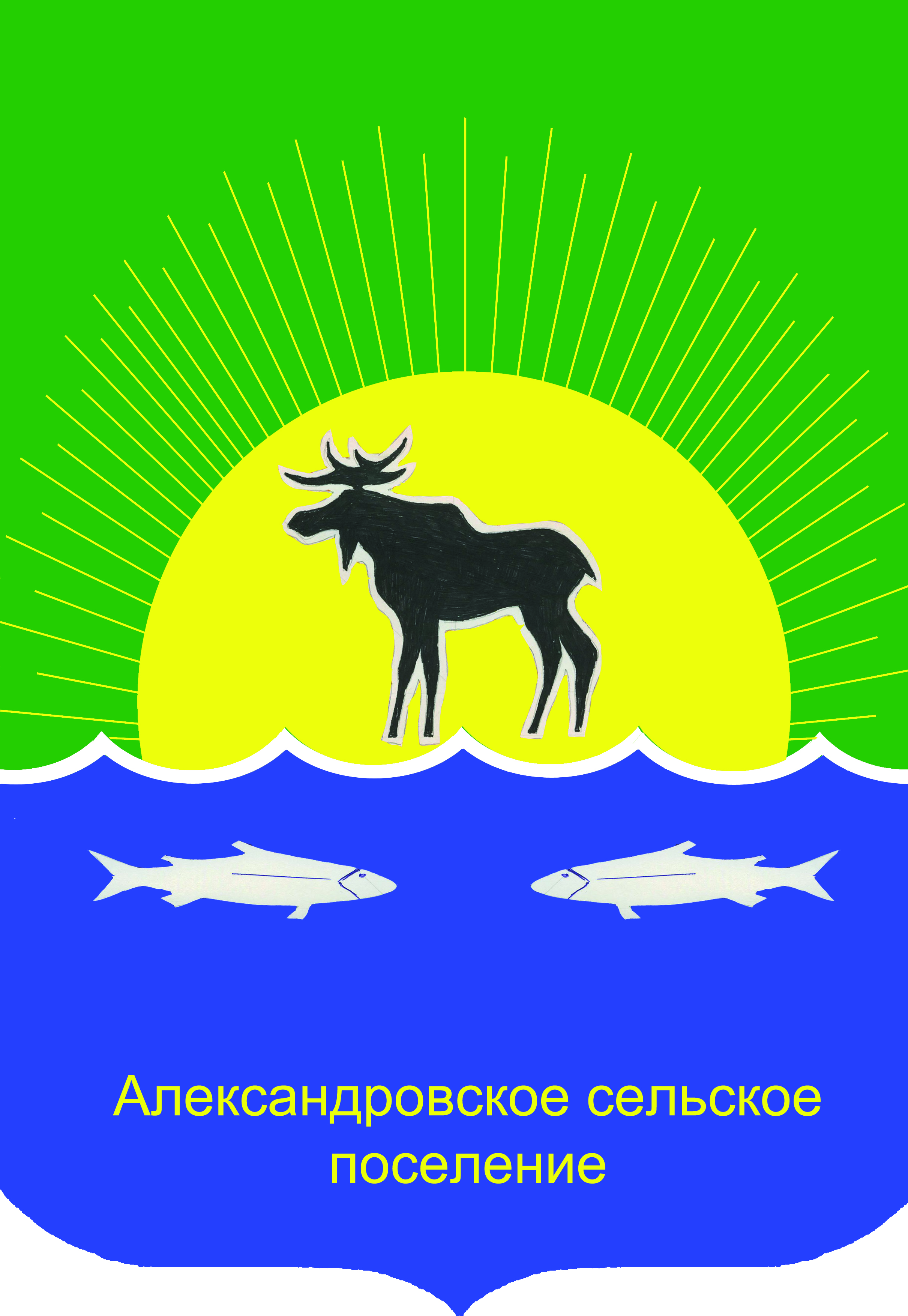 СОВЕТ АЛЕКСАНДРОВСКОГО СЕЛЬСКОГО ПОСЕЛЕНИЯ РЕШЕНИЕ        ___.___.2020									№ ________с. АлександровскоеО внесении изменений  и дополнений в Устав муниципального образования «Александровское сельское поселение»Руководствуясь Федеральным законом от 06.10.2003 № 131-ФЗ «Об общих принципах организации местного самоуправления в Российской Федерации»,Совет Александровского сельского поселения РЕШИЛ:В Устав муниципального образования «Александровское сельское поселение» внести изменения и дополнения, утвержденные решением Совета Александровского сельского поселения от ______________  № _____________, согласно приложению.Направить настоящее решение на государственную регистрацию в Управление Министерства юстиции Российской Федерации по Томской области.Настоящее решение официально опубликовать (обнародовать) после его государственной регистрации в установленной законом сроки, а также разместить на официальном сайте Александровского сельского поселения.Настоящее решение вступает в силу со дня его официального опубликования (обнародования).И.о. председателя Совета				И.о. Главы Александровского  Александровского сельского поселения			сельского поселения_________________Л.А. Комаров			          _______________ И.А. ГерценПриложение к решению СоветаАлександровского сельского поселенияот__.__.2020 №_______Изменения и дополнения в Устав муниципального образования «Александровское сельское поселение»В Устав муниципального образования «Александровского сельского поселения» внести следующие изменения и дополнения:            1) часть 1 статьи 7 дополнить пунктом 17 следующего содержания:«17) предоставление сотруднику, замещающему должность участкового уполномоченного полиции, и членам его семьи жилого помещения на период замещения сотрудником указанной должности.»;2) часть 2 статьи 24 дополнить абзацем следующего содержания:«Депутату Совета  для осуществления своих полномочий на непостоянной основе гарантируется сохранение места работы (должности) на период, который не может составлять в совокупности менее двух и более шести рабочих дней в месяц.»           3) в части 2.3. статьи 24 слова  «в соответствии с частью 7.2 настоящей статьи» заменить на слова «в соответствии с частью 2.2 настоящей статьи».            4) в части 11  статьи 29 слова  «в соответствии с частью 14  настоящей статьи» заменить на слова «в соответствии с частью 10  настоящей статьи».ПОЯСНИТЕЛЬНАЯ ЗАПИСКАк проекту решения Совета поселения «О внесении изменений и дополнений в Устав муниципального образования «Александровское сельское поселение»Настоящий проект решения Совета поселения  «О внесении дополнений в Устав муниципального образования «Александровское сельское поселение» (далее – проект) разработан в целях приведения Устава муниципального образования «Александровское сельское поселение» в соответствие действующему законодательству.Дополнение части 1 статьи 7 Устава муниципального образования «Александровское сельское поселение» обусловлено изменением части 1 статьи 14.1. Федерального закона от 06.10.2003 № 131-ФЗ «Об общих принципах организации местного самоуправления в Российской Федерации» (далее - Федеральный закон №131-ФЗ). Федеральным законом от 20.07.2020 № 241-ФЗ «О внесении изменений в статью 9 Федерального закона «О социальных гарантиях сотрудникам органов внутренних дел Российской Федерации и внесении изменений в отдельные законодательные акты Российской Федерации» и Федеральный закон «Об общих принципах организации местного самоуправления в Российской Федерации»  часть 1 статьи 14.1 Федерального закона № 131-ФЗ дополнена правом органов местного самоуправления на решение вопросов, не отнесенных к вопросам местного значения - предоставлять сотруднику, замещающему должность участкового уполномоченного полиции, и членам его семьи жилого помещения на период замещения сотрудником указанной должности.Дополнение части 2 статьи 24 Устава муниципального образования «Александровское сельское поселение» обусловлено изменением части 5 статьи 40 Федерального закона № 131-ФЗ, статьи 3 Закона Томской области от 06.05.2009 № 68-ОЗ «О гарантиях деятельности депутатов представительных органов муниципальных образований, выборных должностных лиц местного самоуправления, лиц, замещающих муниципальные должности, в Томской области» (далее – Закон Томской области № 68-ОЗ). Федеральным законом от 24.04.2020 № 148-ФЗ «О внесении изменений в отдельные законодательные акты Российской Федерации» внесены дополнения в часть 5 статьи 40 Федерального закона №131-ФЗ, Законом Томской области от 08.07.2020 № 98-ОЗ «О внесении изменений в статью 3 Закона Томской области «О гарантиях деятельности депутатов представительных органов муниципальных образований, выборных должностных лиц местного самоуправления, лиц, замещающих муниципальные должности, в Томской области» внесены дополнения в статью 3 Закона Томской области № 68-ОЗ, согласно которым депутатам для осуществления своих полномочий на непостоянной основе устанавливается гарантия сохранения места работы (должности), при этом продолжительность периода сохранения места работы (должности) устанавливается уставом и не может составлять в совокупности менее двух и более шести рабочих дней в месяц. В целях реализации норм федерального и областного законодательства, проектом предлагается дополнить часть 2 статьи 24 абзацем следующего содержания: «Депутату Совета  для осуществления своих полномочий на непостоянной основе гарантируется сохранение места работы (должности) на период, который не может составлять в совокупности менее двух и более шести рабочих дней в месяц».На основании изложенного предлагаю принять настоящий проект.                                                                                                                            СРАВНЕНИЕ РЕДАКЦИЙУстава муниципального образования «Александровский район»по проекту решения Совета Александровского сельского поселения «О внесении изменений и дополнений в Устав муниципального образования «Александровское сельское поселение»Структурная единица решенияРедакция действующих положений решенияРедакция положений решения с учетом предлагаемых измененийЧасть 1 статьи 71. Органы местного самоуправления Александровского сельского поселения имеют право на:1) создание музеев поселения;2) совершение нотариальных действий, предусмотренных законодательством, в случае отсутствия в поселении нотариуса;3) участие в осуществлении деятельности по опеке и попечительству;4) создание условий для осуществления деятельности, связанной с реализацией прав местных национально-культурных автономий на территории поселения;5) оказание содействия национально-культурному развитию народов Российской Федерации и реализации мероприятий в сфере межнациональных отношений на территории поселения;6) участие в организации и осуществлении мероприятий по мобилизационной подготовке муниципальных предприятий и учреждений, находящихся на территории поселения;7) создание муниципальной пожарной охраны;8) создание условий для развития туризма;9) оказание поддержки общественным наблюдательным комиссиям, осуществляющим общественный контроль за обеспечением прав человека и содействие лицам, находящимся в местах принудительного содержания;10) оказание поддержки общественным объединениям инвалидов, а также созданным общероссийскими общественными объединениями инвалидов организациям в соответствии с Федеральным законом от 24 ноября 1995 года № 181-ФЗ «О социальной защите инвалидов в Российской Федерации»;11) утратил силу;12) предоставление гражданам жилых помещений муниципального жилищного фонда по договорам найма жилых помещений жилищного фонда социального использования в соответствии с жилищным законодательством;13) осуществление мероприятий в сфере профилактики правонарушений, предусмотренных Федеральным законом «Об основах  системы профилактики правонарушений в Российской Федерации»;14) осуществление деятельности по обращению с животными без владельцев, обитающими на территории поселения;15) оказание содействия развитию физической культуры и спорта инвалидов, лиц с ограниченными возможностями здоровья, адаптивной физической культуры и адаптивного спорта.16) осуществление мероприятий по защите прав потребителей, предусмотренных Законом Российской Федерации от 7 февраля 1992года № 2300-I “О защите прав потребителей2. Органы местного самоуправления  Александровского  сельского поселения вправе решать вопросы, указанные в части 1 настоящей статьи, участвовать в осуществлении иных государственных полномочий (не переданных им в соответствии со статьей 19 Федерального закона от 06.10.2003 г. № 131-ФЗ «Об общих принципах организации местного самоуправления в Российской Федерации»), если это участие предусмотрено федеральными законами, а также решать иные вопросы, не отнесенные к компетенции органов местного самоуправления других муниципальных образований, органов государственной власти и не исключенные из их компетенции федеральными законами и законами Томской области, за счет доходов местного бюджета, за исключением межбюджетных трансфертов, предоставленных из бюджетов бюджетной системы Российской Федерации, и поступлений налоговых доходов по дополнительным нормативам отчислений.1. Органы местного самоуправления Александровского сельского поселения имеют право на:1) создание музеев поселения;2) совершение нотариальных действий, предусмотренных законодательством, в случае отсутствия в поселении нотариуса;3) участие в осуществлении деятельности по опеке и попечительству;4) создание условий для осуществления деятельности, связанной с реализацией прав местных национально-культурных автономий на территории поселения;5) оказание содействия национально-культурному развитию народов Российской Федерации и реализации мероприятий в сфере межнациональных отношений на территории поселения;6) участие в организации и осуществлении мероприятий по мобилизационной подготовке муниципальных предприятий и учреждений, находящихся на территории поселения;7) создание муниципальной пожарной охраны;8) создание условий для развития туризма;9) оказание поддержки общественным наблюдательным комиссиям, осуществляющим общественный контроль за обеспечением прав человека и содействие лицам, находящимся в местах принудительного содержания;10) оказание поддержки общественным объединениям инвалидов, а также созданным общероссийскими общественными объединениями инвалидов организациям в соответствии с Федеральным законом от 24 ноября 1995 года № 181-ФЗ «О социальной защите инвалидов в Российской Федерации»;11) утратил силу;12) предоставление гражданам жилых помещений муниципального жилищного фонда по договорам найма жилых помещений жилищного фонда социального использования в соответствии с жилищным законодательством;13) осуществление мероприятий в сфере профилактики правонарушений, предусмотренных Федеральным законом «Об основах  системы профилактики правонарушений в Российской Федерации»;14) осуществление деятельности по обращению с животными без владельцев, обитающими на территории поселения;15) оказание содействия развитию физической культуры и спорта инвалидов, лиц с ограниченными возможностями здоровья, адаптивной физической культуры и адаптивного спорта.16) осуществление мероприятий по защите прав потребителей, предусмотренных Законом Российской Федерации от 7 февраля 1992года № 2300-I “О защите прав потребителей.         17) предоставление сотруднику, замещающему должность участкового уполномоченного полиции, и членам его семьи жилого помещения на период замещения сотрудником указанной должности.2. Органы местного самоуправления  Александровского  сельского поселения вправе решать вопросы, указанные в части 1 настоящей статьи, участвовать в осуществлении иных государственных полномочий (не переданных им в соответствии со статьей 19 Федерального закона от 06.10.2003 г. № 131-ФЗ «Об общих принципах организации местного самоуправления в Российской Федерации»), если это участие предусмотрено федеральными законами, а также решать иные вопросы, не отнесенные к компетенции органов местного самоуправления других муниципальных образований, органов государственной власти и не исключенные из их компетенции федеральными законами и законами Томской области, за счет доходов местного бюджета, за исключением межбюджетных трансфертов, предоставленных из бюджетов бюджетной системы Российской Федерации, и поступлений налоговых доходов по дополнительным нормативам отчислений.Часть 2 статьи 242. На постоянной основе могут работать не более десяти процентов депутатов от установленной численности Совета.Количество депутатов, осуществляющих свои полномочия на постоянной основе, устанавливается решением Совета. .2. На постоянной основе могут работать не более десяти процентов депутатов от установленной численности Совета.Количество депутатов, осуществляющих свои полномочия на постоянной основе, устанавливается решением Совета.          Депутату Совета  для осуществления своих полномочий на непостоянной основе гарантируется сохранение места работы (должности) на период, который не может составлять в совокупности менее двух и более шести рабочих дней в месяц.Часть 2.3Статьи 24(технические исправления)Статья 24. Депутат Совета Александровского сельского поселения2.3. При выявлении в результате проверки, проведенной в соответствии с частью 7.2 настоящей статьи, фактов несоблюдения ограничений, запретов, неисполнения обязанностей, которые установлены Федеральным законом от 25 декабря 2008 года N 273- ФЗ "О противодействии коррупции", Федеральным законом от 3 декабря 2012 года N 230- ФЗ "О контроле за соответствием расходов лиц, замещающих государственные должности, и иных лиц их доходам", Федеральным законом от 7 мая 2013 года N 79-ФЗ "О запрете отдельным категориям лиц открывать и иметь счета (вклады), хранить наличные денежные средства и ценности в иностранных банках, расположенных за пределами территории Российской Федерации, владеть и (или) пользоваться иностранными финансовыми инструментами", высшее должностное лицо субъекта Российской Федерации (руководитель высшего исполнительного органа государственной власти субъекта Российской Федерации) обращается с заявлением о досрочном прекращении полномочий депутата, члена выборного органа местного самоуправления, выборного должностного лица местного самоуправления или применении в отношении депутата иной меры ответственности в орган местного самоуправления, уполномоченный принимать соответствующее решение, или в судСтатья 24. Депутат Совета Александровского сельского поселения2.3. При выявлении в результате проверки, проведенной в соответствии с частью 2.2 настоящей статьи, фактов несоблюдения ограничений, запретов, неисполнения обязанностей, которые установлены Федеральным законом от 25 декабря 2008 года N 273- ФЗ "О противодействии коррупции", Федеральным законом от 3 декабря 2012 года N 230- ФЗ "О контроле за соответствием расходов лиц, замещающих государственные должности, и иных лиц их доходам", Федеральным законом от 7 мая 2013 года N 79-ФЗ "О запрете отдельным категориям лиц открывать и иметь счета (вклады), хранить наличные денежные средства и ценности в иностранных банках, расположенных за пределами территории Российской Федерации, владеть и (или) пользоваться иностранными финансовыми инструментами", высшее должностное лицо субъекта Российской Федерации (руководитель высшего исполнительного органа государственной власти субъекта Российской Федерации) обращается с заявлением о досрочном прекращении полномочий депутата, члена выборного органа местного самоуправления, выборного должностного лица местного самоуправления или применении в отношении депутата иной меры ответственности в орган местного самоуправления, уполномоченный принимать соответствующее решение, или в суд.Часть 11Статьи 29(технические исправления)Статья 29. Глава муниципального образования11. При выявлении в результате проверки, проведенной в соответствии с частью 14 настоящей статьи, фактов несоблюдения ограничений, запретов, неисполнения обязанностей, которые установлены Федеральным законом от 25 декабря 2008 года N 273- ФЗ "О противодействии коррупции", Федеральным законом от 3 декабря 2012 года N 230- ФЗ "О контроле за соответствием расходов лиц, замещающих государственные должности, и иных лиц их доходам", Федеральным законом от 7 мая 2013 года N 79-ФЗ "О запрете отдельным категориям лиц открывать и иметь счета (вклады), хранить наличные денежные средства и ценности в иностранных банках, расположенных за пределами территории Российской Федерации, владеть и (или) пользоваться иностранными финансовыми инструментами", высшее должностное лицо Томской области (руководитель высшего исполнительного органа государственной власти Томской области) обращается с заявлением о досрочном прекращении полномочий Главы муниципального образования или применении в отношении Главы муниципального образования иной меры ответственности в орган местного самоуправления, уполномоченный принимать соответствующее решение, или в суд.Статья 29. Глава муниципального образования11. При выявлении в результате проверки, проведенной в соответствии с частью 10 настоящей статьи, фактов несоблюдения ограничений, запретов, неисполнения обязанностей, которые установлены Федеральным законом от 25 декабря 2008 года N 273- ФЗ "О противодействии коррупции", Федеральным законом от 3 декабря 2012 года N 230- ФЗ "О контроле за соответствием расходов лиц, замещающих государственные должности, и иных лиц их доходам", Федеральным законом от 7 мая 2013 года N 79-ФЗ "О запрете отдельным категориям лиц открывать и иметь счета (вклады), хранить наличные денежные средства и ценности в иностранных банках, расположенных за пределами территории Российской Федерации, владеть и (или) пользоваться иностранными финансовыми инструментами", высшее должностное лицо Томской области (руководитель высшего исполнительного органа государственной власти Томской области) обращается с заявлением о досрочном прекращении полномочий Главы муниципального образования или применении в отношении Главы муниципального образования иной меры ответственности в орган местного самоуправления, уполномоченный принимать соответствующее решение, или в суд.